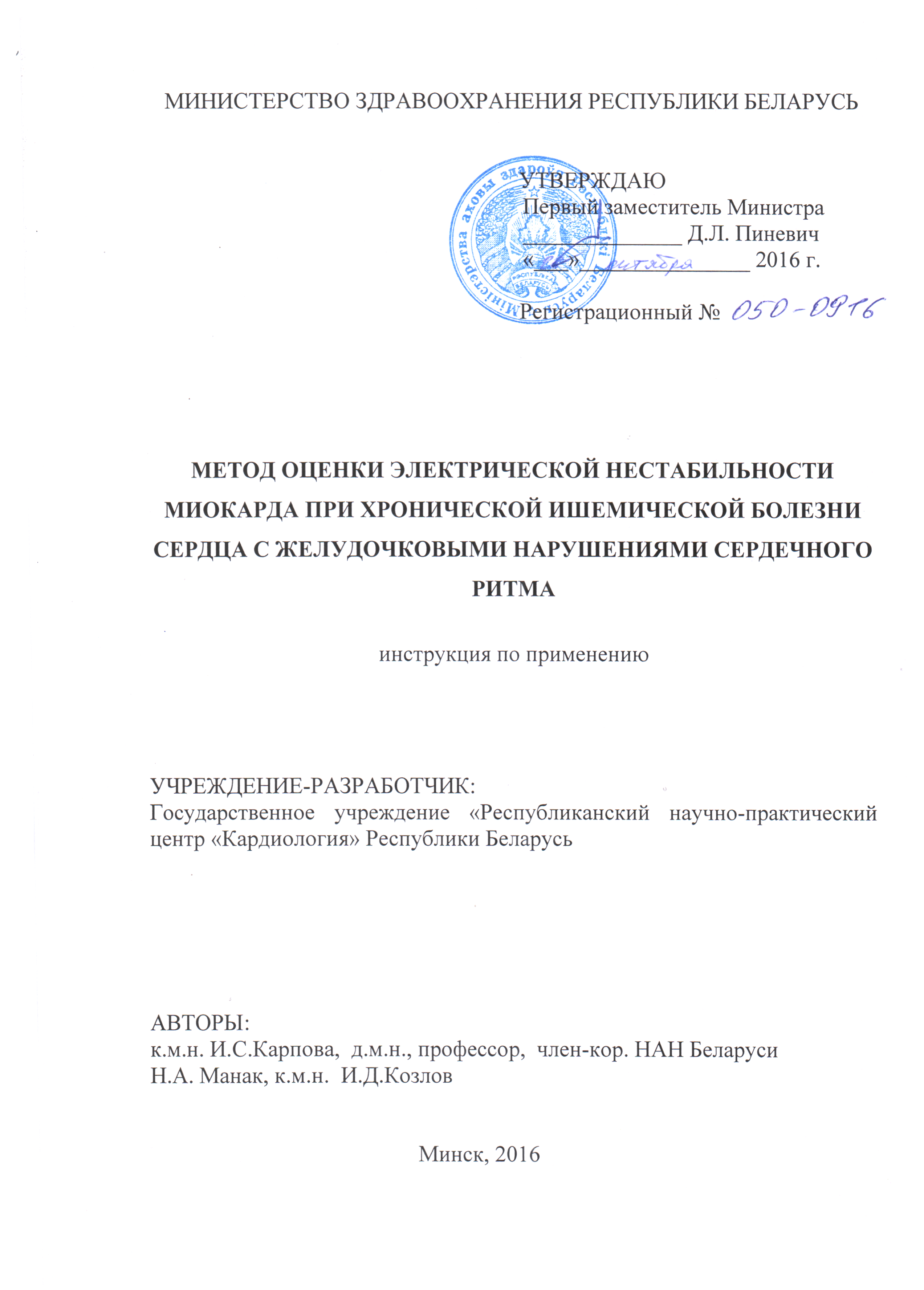 ОБОЗНАЧЕНИЯ И СОКРАЩЕНИЯВ настоящей инструкции по применению (далее - инструкция) изложен метод оценки электрической нестабильности миокарда при стенокардии с желудочковыми нарушениями сердечного ритма, который может быть использован в комплексе медицинских услуг, направленных на диагностику электрической нестабильности миокарда при хронической ишемической болезни сердца (ИБС) с желудочковыми нарушениями сердечного ритма. Инструкция предназначена для врачей-кардиологов, врачей-терапевтов, иных врачей-специалистов организаций здравоохранения, оказывающих медицинскую помощь пациентам с ИБС.ПОКАЗАНИЯ К ПРИМЕНЕНИЮ Ишемическая болезнь сердца с желудочковыми нарушениями сердечного ритма. ПРОТИВОПОКАЗАНИЯ К ПРИМЕНЕНИЮ - гемодинамически значимые клапанные пороки сердца; - постоянная форма фибрилляции или трепетания предсердий;- терминальная стадия дисфункции органов (почечная, печеночная, сердечная, дыхательная, полиорганная).Перечень необходимЫХ МЕДИЦИНСКИХ ИЗДЕЛИЙ,МАТЕРИАЛОВ и т.д. -Аппаратно-программный комплекс для суточногомониторированияэлектрокардиограммы (ЭКГ);- электрокардиографический аппаратно-программный комплекс.4. ТЕХНОЛОГИЯ ИСПОЛЬЗОВАНИЯ МЕТОДА1 Этап – суточное мониторирование ЭКГ для определения  желудочковых нарушений сердечного ритма и турбулентности сердечного ритма за 24 часа.2 Этап - регистрация электрокардиограммы длительностью 5 минут с  автоматическим анализом показателей электрической нестабильности миокарда: микровольтной альтернации Т волны (mTWA), турбулентности сердечного ритма,дисперсии интервала QT (dQT) при записи ЭКГ в течение 10 секунд.3 Этап – оценка электрической нестабильности миокарда у пациентов с хронической ИБС с желудочковыми аритмиями. Критерии электрической нестабильности миокарда при хронической ИБС с желудочковыми нарушениями сердечного ритма:Турбулентность сердечного ритма по данным ЭКГ с 5-минутной длительностью записи:-начало турбулентности (turbulence onset– TO) >0%;- наклон турбулентности (turbulence slope– TS)<2,5 мс/RR.Турбулентность сердечного ритма по данным суточного мониторирования ЭКГ:-начало турбулентности (turbulence onset– TO) >0%;- наклон турбулентности (turbulence slope– TS)<2,5 мс/RR.Микровольтная альтернация зубца Т цифровой ЭКГ:- альтернация зубца Т, превышающая 45 мкВ, более чем в 5% последовательных четырех сердечных сокращениях;- средняя патологическая альтернация зубца Т> 40мкВ, определяемая по формуле:,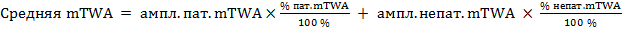 где ампл. пат. mTWA – амплитуда патологической микровольтной альтернации зубца Т,  % пат. mTWA – процент патологической микровольтной альтернации зубца Т, ампл. непат. mTWA – амплитуда непатологической микровольтной альтернации зубца Т, % непат. mTWA – процент непатологической микровольтной альтернации зубца Т.Дисперсия интервала QT цифровой ЭКГ:- дисперсия интервала QT ЭКГ >70 мс.4 Этап - принятие решения об оказании комплекса медицинских услуг в соответствии с оценкой электрической нестабильности миокарда у пациентов с хронической ИБС с желудочковыми аритмиями:4.1 При хронической ИБС с желудочковыми нарушениями сердечного ритма 1-4 классов по B. Lown, M. Wolf в модификации M. Ryan с явлениями электрической нестабильности миокарда проводить медицинскую помощь, согласно клиническому протоколу лечения № 117 (приложение 3 к постановлению  Министерства здравоохранения Республики Беларусь от 30.12.2014). 4.2 При рецидивах желудочковой тахикардии (5 класс по B.Lown, M. Wolf в модификации M. Ryan) с явлениями электрической нестабильности миокарда проводить аблацию субстрата аритмии и/или имплантацию кардиовертера-дефибриллятора.5. Возможные осложненияНет.ИБСишемическая болезнь сердцаЭКГэлектрокардиограммаmTWAМикровольтная альтернация зубца ТТО(turbulence onset) начало турбулентностиTS(turbulenceslope) наклонтурбулентностиdQTДисперсия интервала QT